Salmon River :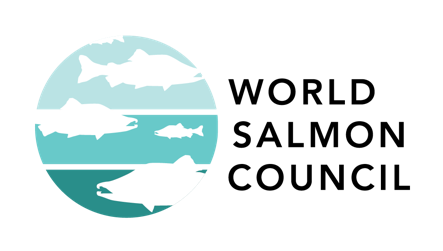 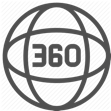 What Makes a Salmon River?This activity is based on a 360° panorama virtual tour – Go to the tourTip: Visit all 4 locations in the tour to find all the answers.Tip: Turn on sounds with the speaker icon in the top left corner.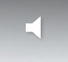 More tips: Click and drag or use arrow keys to look aroundClick to make buttons appear or disappearScroll to zoomFind the 6 objects that describe a healthy riparian zone and fill in the table.Hint: Look for the little “i” information hotspots: 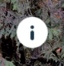 What are three possible uses for the Western Red Cedar tree?_______________________________________________________________________________________________________________________________________________________________________________________________________What are the 4 C’s that describe water that salmon require?  The first is done for you.  Fill in the remaining table.What does “marine-derived” mean?______________________________________________________________________________________________________________________________________The relationship between the riparian zone and salmon is one of reciprocity.  What do the salmon give to the forest?______________________________________________________________________________________________________________________________________Did you find any salmon?  If so, how many? _______________________________If you could only see this river from the air (“Raven’s View”), could you make a guess about how healthy it might be?  What clues do you see?_________________________________________________________________________________________________________________________________________________________________________________________________________What would an unhealthy riparian zone look like?  Describe it in 2-3 sentences._________________________________________________________________________________________________________________________________________________________________________________________________________What’s one easy thing people can do to create a healthier riparian zone for salmon?____________________________________________________________________BonusCan you name any of the birds you heard?________________________________________________________________________What’s the Oregon State flower?________________________________________________________________________ObjectWhat’s the object?How does a healthy riparian zone function like this object?What benefit is provided to salmon?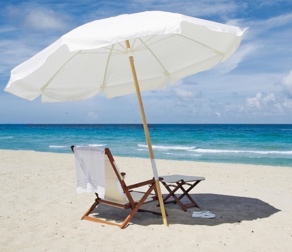 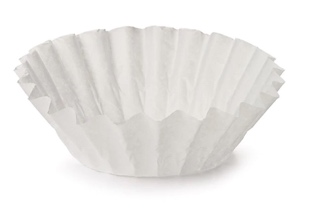 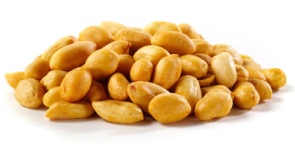 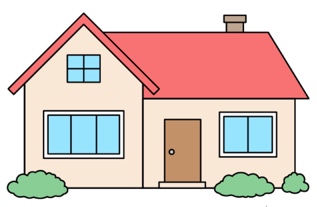 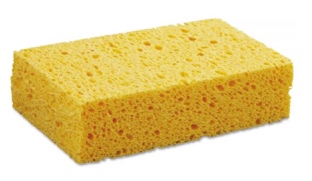 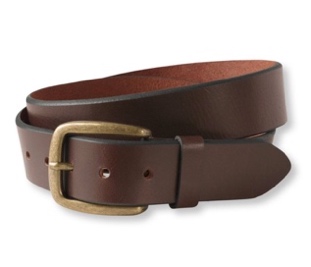 C WordsHow does a healthy riparian zone contribute to this water quality?1Cold The riparian zone provides shade (beach umbrella).  It also slows down water from entering river (sponge).2C3C4C